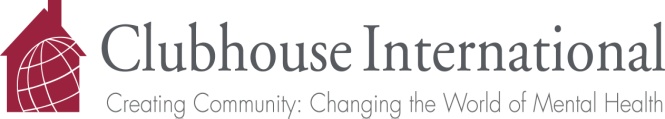 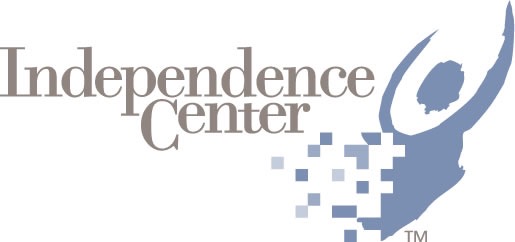 Clubhouse: Unlimited Solutions Clubhouse 	Dates of Training: Sept. 12-23, 2016 Group Number:  112Colleagues Names: David Woodard, David Hamilton, Casey HarrisClubhouse Address: 30 Summer Street Bangor, ME 04401	Training Team: Peter Estrader, et all MEMBERSHIPGOALCURRENT SITUATIONRATIONALETargeted completion date for GOAL:  This goal is based on the following Standards:RELATIONSHIPSGOALCURRENT SITUATIONRATIONALETargeted completion date for GOAL:  This goal is based on the following StandardsWORK ORDERED DAYGOALCURRENT SITUATIONRATIONALETargeted completion date for GOAL:  This goal is based on the following Standards:EMPLOYMENTGOALCURRENT SITUATIONRATIONALETargeted completion date for GOAL:  This goal is based on the following Standards:EDUCATIONGOALCURRENT SITUATIONRATIONALE Targeted completion date for GOAL:  This goal is based on the following Standards:FUNCTIONS OF THE HOUSEGOALCURRENT SITUATIONRATIONALETargeted completion date for GOAL:This goal is based on the following Standards:FUNDING, GOVERNANCE & ADMINISTRATION GOALCURRENT SITUATIONRATIONALETargeted completion date for GOAL:  This goal is based on the following Standards:DESCRIBE THE CLUBHOUSE’S PLAN TO PRESENT THIS ACTION PLAN TO THE CLUBHOUSE COMMUNITY UPON RETURNING FROM TRAININGAction StepsImplementation DateWe will revise our outreach systemWe will train members side by side to do outreach in each unit.We will record outreach efforts and outcomes after each call.We will add home visits to our outreach efforts whenever appropriate.December, 2016We will increase/develop our community outreach efforts.Each unit will contact one business/provider each month to establish relationships that may lead to partnerships/referrals.We will present our CH story side by side with one or more members to one business/provider each month.May, 2017We will revise and update our marketing materials.May, 2017We will enhance our tour and orientation processes. We will create an orientation video and/or PowerPoint presentation. We will utilize a simple interest and experience survey for new members.We will match new members in the unit that best matches the person’s interests, skills, and strengths. We will match new members with a Plan Coordinator in the appropriate unit according to the survey.May, 2017Action StepsImplementation DateWe will develop and conduct a simple survey to capture members’ current perspective on relationships with CH staff and other members.October, 2016We will engage in a series of discussions on the philosophy that indicates the necessity of relationships at Clubhouse.December, 2016We will redesign the Work Ordered Day board in the StreetSide Unit to encourage teams/small groups in side by side work.January, 2017We will make side by side work a priority through deliberate and meaningful engagement with members.   April, 2017Staff will be present and engaged in side by side work with members.April, 2017We will conduct the survey again after six months of focused work on relationship building and increased side by side work.April, 2017Action StepsImplementation DateWe will include meaningful weekly discussions on Clubhouse philosophy and the spirit of the standards.December, 2016We will integrate more Wellness work into the StreetSide Unit to enhance members’ opportunities for side by side work.March, 2017We will reorganize the space in the StreetSide Unit to increase functionality, inclusiveness, and functionality that better mirrors our philosophy.March, 2017We will enhance the Orientation Process to help new members better understand the philosophy and foundations of Clubhouse. (See Membership Action Step 4)May, 2017Investigate adding another unit when membership grows and we have enough to support. (What tasks would it include, staffing?)	September 2017Action StepsImplementation DateWe will create a plan to restructure our time to allow staff to participate in employment placement responsibilities.  December, 2016We will develop and host a career fair at CH for employers in our area.April, 2017We will develop an action plan to present our story and partnership opportunities to potential employers in the community; this will include updated marketing materials.  (See Membership Action Step 3 and 4)May, 2017Action StepsImplementation DateWe will develop an educational support system for members to include a tutor pool, regular and meaningful visits to colleges in our area, and ongoing supports for members attending educational programming.January, 2017We will develop and host an educational opportunities fair at CH for educational programs and institutions in our area.April, 2017We will restructure time and space for all colleagues to be more engaged in educational work at Clubhouse.June, 2017We will administer the Sydney Baer Grant [$50,000] in the form of micro-scholarships for members wanting to attend program not otherwise covered by more traditional financial aide. June, 2017Continue to support staff in CEU needs for certifications, etc and track for licensure.OngoingAction StepsImplementation DateTrack number of people and type of Socials for each one.October, 2016Trial using QOLS Membership Survey with a sub group of INSHAPE membership and then add to entire membership if found useful.Revise Satisfaction Survey and complete at minimum annually.February 2017Incorporate an annual Clubhouse Celebration into our Social Events.October 2017Increase training opportunities to include:Public Transportation Training and Skill BuildingFinancial/ Budget Training Advocacy Changing mindsets re: EmploymentDecember 2017Explore transitional housing unit for Clubhouse members. (Explore 2017 to look @ 2018 or 2019)December 2017Continue with InSHAPE until October 2017 and Wellness programs ongoing to support members’ goals around wellness.OngoingSchedule 2 outreach meetings with landlords per month.OngoingAction StepsImplementation DateRecruit a housing expert to our Advisory Board (landlord or works in housing).December 2016Recruit 2 more business minded people to our Advisory Board.December 2016After election in November 2016, determine whether we need more or different legislative representative on our board.March 2017